Sut mae gwneud fy modiwl Blackboard yn hygyrch (staff)? Cymhwysiad gwe yw Blackboard ac mae’n rhaid cael porwr gwe er mwyn ei ddefnyddio. Fe’i rhagosodwyd i fod yn hygyrch. Trwy wneud eich cynnwys ar Blackboard yn hygyrch wrth ei greu, bydd yn haws i bob dysgwr ei ddefnyddio. Ar ôl i Ddeddfwriaeth Hygyrchedd 2018 gael ei chyflwyno, dylai aelodau’r staff ddilyn y canllawiau isod er mwyn gwneud eu cynnwys yn hygyrch.Creu Cynnwys gan ddefnyddio Golygydd Cynnwys BlackboardArgymhellwn ddefnyddio Golygydd Cynnwys Blackboard lle bo’n bosibl: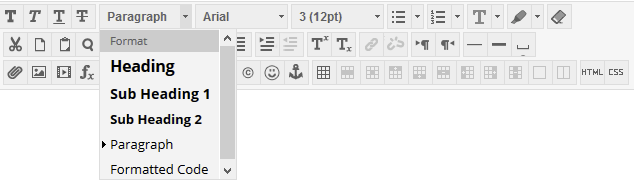 Mae’r tabl isod yn dangos arfer gorau ar gyfer datblygu cynnwys y we yn BlackboardCreu deunyddiau hygyrch neu gynnwys arall yn BlackboardGall dogfennau a chynnwys arall gael eu lanlwytho i Blackboard. Mae’r ddeddfwriaeth Hygyrchedd yn cynnwys hefyd y dogfennau y byddwch yn eu darparu yn Blackboard.Mae’r tabl isod yn dangos arfer gorau ar gyfer lanlwytho cynnwys y we yn BlackboardSicrhau bod y Cynnwys yn hygyrchEr bod rhyngwyneb Blackboard yn hygyrch, rhaid i’r cynnwys sy’n cael ei lanlwytho iddo fod mor hygyrch â phosibl. Ar gyfer rhestr wirio a rhagor o wybodaeth, gweler y canllawiau ar gyfer Creu Deunyddiau Dysgu Hygyrch. Rhagor o WybodaethGwybodaeth am Hygyrchedd Digidol y BrifysgolGwybodaeth Hygyrchedd Consortiwm y We Fyd-eang Isafswm Presenoldeb Gofynnol Blackboard Cwestiynau Cyffredin Hygyrchedd Blackboard Os bydd angen cyngor pellach arnoch ar hygyrchedd, cysylltwch â’r  Uned Datblygu Dysgu ac Addysgu. Defnyddio Beth dylwn ei wneud?Pam?TestunOsgowch flociau mawr o eiriau mewn italig.Gall ymddangos yn ‘sigledig’ i rai unigolion ac felly yn anodd i’w ddarllen.TestunGall ymddangos yn ‘sigledig’ i rai unigolion ac felly yn anodd i’w ddarllen.Bydd y defnyddwyr yn gallu newid maint y ffont yn y porwr.TestunOsgowch destun sy’n symud, yn fflachio ac yn ei adfywio ei hun.Mae defnyddwyr â golwg gwan yn ei chael hi’n anodd ymdopi â’r rhain. Gall sgriniau sy’n fflachio beri ymosodiad epileptig. Gall myfyrwyr â dyslecsia, golwg gwan a defnyddwyr darllenwyr sgrîn ei chael hi’n anodd i ddarllen y rhain. TestunOsgowch ddefnyddio blociau mawr o briflythrennau. Mae rhai defnyddwyr yn ei chael hi’n anodd ei ddarllen.LluniauOs oes yn rhaid cael llun, mewnosodwch ddisgrifiad geiriol.Mae’n bwysig defnyddio lluniau a geiriau, ond gwell fyddai peidio defnyddio lluniau o eiriau. Defnyddiwch eiriau ac iddynt arddull benodol yn hytrach na llun sy’n cynnwys geiriau. Bydd darllenwyr sgrîn yn codi testun ALT y llun, a dylai’r testun hwn gyfleu’r hyn sy’n bwysig neu bwrpas y llun. LluniauCymerwch ofal gyda lluniau sydd wedi’u hanimeiddio.Gall defnyddwyr meddalwedd chwyddo’r sgrîn ei chael hi’n anodd i ddarllen lluniau os yw’r wybodaeth yn symud o gwmpas.TanlinelluPeidiwch â thanlinellu blociau mawr o eiriau.Mae tanlinellu yn cynrychioli testun hyperddolen. Gall blociau mawr o danlinellu fod yn ddryslyd ar gyfer defnyddwyr meddalwedd darllen sgrîn.PenawdauDefnyddiwch benawdau addas. Trwy Olygydd Cynnwys Blackboard, o ddewis.Bydd penawdau sydd wedi’u hysgrifennu’n briodol yn gwneud llywio yn haws. Gallwch ddefnyddio Golygydd Cynnwys Blackboard ar gyfer hyn. Peth da yw defnyddio tagiau pennawd HTML, er enghraifft H1, H2, H3, ac i lunio’r ddogfen fel amlinelliad – po fwyaf strwythuredig yw’r tudalen, yr hawsaf i’w ddarllen ydyw. Mae’n bwysig fod y tagiau hyn yn cael eu defnyddio yn y drefn gywir (hynny yw, H1 cyn H2). Dolenni CyswlltOsgowch ddefnyddio mwy na 10 dolen gyswllt ar un tudalen.I’r defnyddiwr â nam ar ei olwg, mae’r broses o sganio dolenni cyswllt yn llinellog ac felly’n araf. Gall defnyddio gormod o ddolenni cyswllt ar dudalen fod yn rhwystredig iawn i’r defnyddiwr. Dolenni CyswlltPeidiwch â defnyddio ‘cliciwch yma’ ar gyfer dolen gyswllt.Gall fod yn ddryslyd i’r darllenwyr sgrîn. Defnyddiwch ddisgrifiad fel: ‘ewch i Blackboard’.Dewislen CyrsiauPeidiwch â diwygio Dewislen Cyrsiau’r Adran ar eich modiwlMae’r ddewislen cyrsiau wedi’i chreu’n bwrpasol i fod mor hygyrch â phosibl. Gall defnyddio cefndiroedd gweadog neu newid lliw eitemau’r ddewislen effeithio ar gyferbyniad y lliwiau. Math o LanlwythoProblemau Hygyrchedd AtebionLluniauNi all darllenwyr sgrîn ddisgrifio lluniau heb destun amgenEglurwch y llun mewn geiriau i’r bobl sy’n defnyddio’r tudalen heb graffeg (e.e. testun yn unig, neu eiriau ar lafar). Gellir gwneud hyn trwy ychwanegu priodoledd testun amgen neu destun ALT. Dylai’r testun hwn gyfleu’r hyn sy’n bwysig neu bwrpas y llun.Graffiau/SiartiauNi all rhai darllenwyr sgrîn eu darllen.Eglurwch y graff neu’r siart mewn geiriau er mwyn i’r myfyrwyr allu eu deall yn rhesymegol.TablauTablau syml yn unig all gael eu darllen gan ddarllenwyr sgrîn. Peidiwch â defnyddio tablau dianghenraid.Cadwch bob tabl yn syml a sicrhewch fod yr ystyr yn glir wrth ddarllen llinell-wrth-linell. Bydd y darllenwyr sgrîn yn darllen o’r gell uchaf ar y chwith yn y tabl i’r gell isaf ar y dde.Dogfennau PDF (Adobe Acrobat)Ni all rhai darllenwyr sgrîn ddarllen ffeiliau PDF. Rydym yn argymell defnyddio Word er mwyn gallu newid maint y testun. Sicrhewch fod testun HTML ar gael hefyd a darparwch ddolen fydd yn cysylltu ag Adobe Acrobat Reader am ddim.
http://www.adobe.com/products/acrobat/readstep2.htmlCyflwyniadau PowerPointNi fydd modd i ddefnyddwyr darllenwyr sgrîn weld ffeiliau PowerPoint.Darparwch drawsgrifiadau eraill lle bo’n bosibl. Defnyddiwch y maes nodiadau yn PowerPoint.AmlgyfrwngNi fydd darllenwyr sgrîn yn gallu darllen ffeiliau amlgyfrwng.Ni fydd darllenwyr sgrîn yn gallu darllen ffeiliau amlgyfrwng.